الباب الرابع (العلاقات والدوال العكسية والجذرية)أختر الإجابة الصحيحة في كل مما يلي:الباب الخامس (العلاقات والدوال النسبية)أختر الإجابة الصحيحة في كل مما يلي:الباب السادس (المتتابعات والمتسلسلات)أختر الإجابة الصحيحة في كل مما يلي: إذا كانت  فإن  تساوي.. إذا كانت  فإن  تساوي.. إذا كانت  فإن  تساوي.. إذا كانت  فإن  تساوي.. إذا كانت  فإن  تساوي.. إذا كانت  فإن  تساوي.. إذا كانت  فإن  تساوي.. إذا كانت  فإن  تساوي..abcdإذا كانت  و  فإن  تساوي..إذا كانت  و  فإن  تساوي..إذا كانت  و  فإن  تساوي..إذا كانت  و  فإن  تساوي..إذا كانت  و  فإن  تساوي..إذا كانت  و  فإن  تساوي..إذا كانت  و  فإن  تساوي..إذا كانت  و  فإن  تساوي..ABCDإذا كان:  فأوجد إذا كان:  فأوجد إذا كان:  فأوجد إذا كان:  فأوجد إذا كان:  فأوجد إذا كان:  فأوجد إذا كان:  فأوجد إذا كان:  فأوجد ABCDإذا كان:  فأوجد إذا كان:  فأوجد إذا كان:  فأوجد إذا كان:  فأوجد إذا كان:  فأوجد إذا كان:  فأوجد إذا كان:  فأوجد إذا كان:  فأوجد ABCDإذا كان:  فأوجد إذا كان:  فأوجد إذا كان:  فأوجد إذا كان:  فأوجد إذا كان:  فأوجد إذا كان:  فأوجد إذا كان:  فأوجد إذا كان:  فأوجد ABCDإذا كانت  فإن  تساوي..إذا كانت  فإن  تساوي..إذا كانت  فإن  تساوي..إذا كانت  فإن  تساوي..إذا كانت  فإن  تساوي..إذا كانت  فإن  تساوي..إذا كانت  فإن  تساوي..إذا كانت  فإن  تساوي..ABCDأوجد الدالة العكسية للدالة :أوجد الدالة العكسية للدالة :أوجد الدالة العكسية للدالة :أوجد الدالة العكسية للدالة :أوجد الدالة العكسية للدالة :أوجد الدالة العكسية للدالة :أوجد الدالة العكسية للدالة :أوجد الدالة العكسية للدالة :ABCDحدّد زوج الدوال الذي يتكون من دالة ودالتها العكسية:حدّد زوج الدوال الذي يتكون من دالة ودالتها العكسية:حدّد زوج الدوال الذي يتكون من دالة ودالتها العكسية:حدّد زوج الدوال الذي يتكون من دالة ودالتها العكسية:حدّد زوج الدوال الذي يتكون من دالة ودالتها العكسية:حدّد زوج الدوال الذي يتكون من دالة ودالتها العكسية:حدّد زوج الدوال الذي يتكون من دالة ودالتها العكسية:حدّد زوج الدوال الذي يتكون من دالة ودالتها العكسية:ABCD أي مما يلي يمثل مجال الدالة  ؟ أي مما يلي يمثل مجال الدالة  ؟ أي مما يلي يمثل مجال الدالة  ؟ أي مما يلي يمثل مجال الدالة  ؟ أي مما يلي يمثل مجال الدالة  ؟ أي مما يلي يمثل مجال الدالة  ؟ أي مما يلي يمثل مجال الدالة  ؟ أي مما يلي يمثل مجال الدالة  ؟ABCD مدى الدالة  هو.. مدى الدالة  هو.. مدى الدالة  هو.. مدى الدالة  هو.. مدى الدالة  هو.. مدى الدالة  هو.. مدى الدالة  هو.. مدى الدالة  هو..ABCDما المتباينة الممثلة في الشكل المجاور؟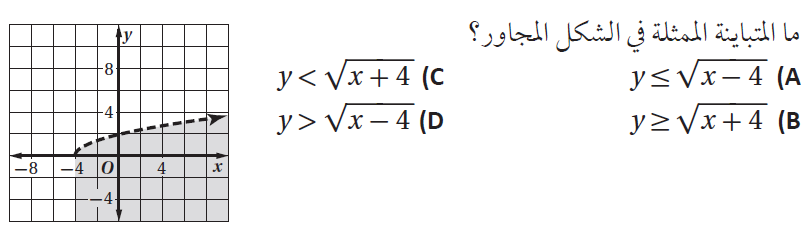 ما المتباينة الممثلة في الشكل المجاور؟ما المتباينة الممثلة في الشكل المجاور؟ما المتباينة الممثلة في الشكل المجاور؟ما المتباينة الممثلة في الشكل المجاور؟ما المتباينة الممثلة في الشكل المجاور؟ما المتباينة الممثلة في الشكل المجاور؟ما المتباينة الممثلة في الشكل المجاور؟ABCDبسّط العبارة  :بسّط العبارة  :بسّط العبارة  :بسّط العبارة  :بسّط العبارة  :بسّط العبارة  :بسّط العبارة  :بسّط العبارة  :ABCDقرّب قيمة  إلى ثلاث منازل عشرية، مستعملاً الآلة الحاسبة:قرّب قيمة  إلى ثلاث منازل عشرية، مستعملاً الآلة الحاسبة:قرّب قيمة  إلى ثلاث منازل عشرية، مستعملاً الآلة الحاسبة:قرّب قيمة  إلى ثلاث منازل عشرية، مستعملاً الآلة الحاسبة:قرّب قيمة  إلى ثلاث منازل عشرية، مستعملاً الآلة الحاسبة:قرّب قيمة  إلى ثلاث منازل عشرية، مستعملاً الآلة الحاسبة:قرّب قيمة  إلى ثلاث منازل عشرية، مستعملاً الآلة الحاسبة:قرّب قيمة  إلى ثلاث منازل عشرية، مستعملاً الآلة الحاسبة:ABCDتبسيط العبارة  هو..تبسيط العبارة  هو..تبسيط العبارة  هو..تبسيط العبارة  هو..تبسيط العبارة  هو..تبسيط العبارة  هو..تبسيط العبارة  هو..تبسيط العبارة  هو..ABCD الصورة الجذرية للعبارة  هي.. الصورة الجذرية للعبارة  هي.. الصورة الجذرية للعبارة  هي.. الصورة الجذرية للعبارة  هي.. الصورة الجذرية للعبارة  هي.. الصورة الجذرية للعبارة  هي.. الصورة الجذرية للعبارة  هي.. الصورة الجذرية للعبارة  هي..ABCD الصورة الأسية للعبارة  تساوي.. الصورة الأسية للعبارة  تساوي.. الصورة الأسية للعبارة  تساوي.. الصورة الأسية للعبارة  تساوي.. الصورة الأسية للعبارة  تساوي.. الصورة الأسية للعبارة  تساوي.. الصورة الأسية للعبارة  تساوي.. الصورة الأسية للعبارة  تساوي..ABCD ما أبسط صورة للمقدار  ما أبسط صورة للمقدار  ما أبسط صورة للمقدار  ما أبسط صورة للمقدار  ما أبسط صورة للمقدار  ما أبسط صورة للمقدار  ما أبسط صورة للمقدار  ما أبسط صورة للمقدار ABCDبسّط العبارة  :بسّط العبارة  :بسّط العبارة  :بسّط العبارة  :بسّط العبارة  :بسّط العبارة  :بسّط العبارة  :بسّط العبارة  :ABCDبسّط العبارة: بسّط العبارة: بسّط العبارة: بسّط العبارة: بسّط العبارة: بسّط العبارة: بسّط العبارة: بسّط العبارة: ABCDناتج العبارة  يساوي..ناتج العبارة  يساوي..ناتج العبارة  يساوي..ناتج العبارة  يساوي..ناتج العبارة  يساوي..ناتج العبارة  يساوي..ناتج العبارة  يساوي..ناتج العبارة  يساوي..ABCDحل المعادلة  هو..حل المعادلة  هو..حل المعادلة  هو..حل المعادلة  هو..حل المعادلة  هو..حل المعادلة  هو..حل المعادلة  هو..حل المعادلة  هو..ABCDحل المعادلة  هو..حل المعادلة  هو..حل المعادلة  هو..حل المعادلة  هو..حل المعادلة  هو..حل المعادلة  هو..حل المعادلة  هو..حل المعادلة  هو..ABCDحل المتباينة  هو..حل المتباينة  هو..حل المتباينة  هو..حل المتباينة  هو..حل المتباينة  هو..حل المتباينة  هو..حل المتباينة  هو..حل المتباينة  هو..ABCDحل المتباينة  هو..حل المتباينة  هو..حل المتباينة  هو..حل المتباينة  هو..حل المتباينة  هو..حل المتباينة  هو..حل المتباينة  هو..حل المتباينة  هو..ABCDالدالة  دالة عكسية للدالة الدالة  دالة عكسية للدالة الدالة  دالة عكسية للدالة الدالة  دالة عكسية للدالة الدالة  دالة عكسية للدالة الدالة  دالة عكسية للدالة الدالة  دالة عكسية للدالة الدالة  دالة عكسية للدالة AصحصحصحBخطأخطأخطأ الدالة  تمثل دالة جذر تربيعي؟ الدالة  تمثل دالة جذر تربيعي؟ الدالة  تمثل دالة جذر تربيعي؟ الدالة  تمثل دالة جذر تربيعي؟ الدالة  تمثل دالة جذر تربيعي؟ الدالة  تمثل دالة جذر تربيعي؟ الدالة  تمثل دالة جذر تربيعي؟ الدالة  تمثل دالة جذر تربيعي؟AصحصحصحBخطأخطأخطأفي الجذر  يسمى العدد  بما تحت الجذر؟في الجذر  يسمى العدد  بما تحت الجذر؟في الجذر  يسمى العدد  بما تحت الجذر؟في الجذر  يسمى العدد  بما تحت الجذر؟في الجذر  يسمى العدد  بما تحت الجذر؟في الجذر  يسمى العدد  بما تحت الجذر؟في الجذر  يسمى العدد  بما تحت الجذر؟في الجذر  يسمى العدد  بما تحت الجذر؟AصحصحصحBخطأخطأخطأللتخلص من الجذور في المقام نستعمل عملية تسمى إنطاق المقام؟للتخلص من الجذور في المقام نستعمل عملية تسمى إنطاق المقام؟للتخلص من الجذور في المقام نستعمل عملية تسمى إنطاق المقام؟للتخلص من الجذور في المقام نستعمل عملية تسمى إنطاق المقام؟للتخلص من الجذور في المقام نستعمل عملية تسمى إنطاق المقام؟للتخلص من الجذور في المقام نستعمل عملية تسمى إنطاق المقام؟للتخلص من الجذور في المقام نستعمل عملية تسمى إنطاق المقام؟للتخلص من الجذور في المقام نستعمل عملية تسمى إنطاق المقام؟AصحصحصحBخطأخطأخطأالجذران  هما جذران متشابهان؟الجذران  هما جذران متشابهان؟الجذران  هما جذران متشابهان؟الجذران  هما جذران متشابهان؟الجذران  هما جذران متشابهان؟الجذران  هما جذران متشابهان؟الجذران  هما جذران متشابهان؟الجذران  هما جذران متشابهان؟AصحصحصحBخطأخطأخطأمرافق العدد  هو مرافق العدد  هو مرافق العدد  هو مرافق العدد  هو مرافق العدد  هو مرافق العدد  هو مرافق العدد  هو مرافق العدد  هو AصحصحصحBخطأخطأخطأالعبارة  تكون غير معرفة عندما  تساوي..العبارة  تكون غير معرفة عندما  تساوي..العبارة  تكون غير معرفة عندما  تساوي..العبارة  تكون غير معرفة عندما  تساوي..العبارة  تكون غير معرفة عندما  تساوي..العبارة  تكون غير معرفة عندما  تساوي..العبارة  تكون غير معرفة عندما  تساوي..العبارة  تكون غير معرفة عندما  تساوي..abcdما قيمة  التي تجعل العبارة  غير معرفة؟ما قيمة  التي تجعل العبارة  غير معرفة؟ما قيمة  التي تجعل العبارة  غير معرفة؟ما قيمة  التي تجعل العبارة  غير معرفة؟ما قيمة  التي تجعل العبارة  غير معرفة؟ما قيمة  التي تجعل العبارة  غير معرفة؟ما قيمة  التي تجعل العبارة  غير معرفة؟ما قيمة  التي تجعل العبارة  غير معرفة؟ABCDتبسيط العبارة  هو..تبسيط العبارة  هو..تبسيط العبارة  هو..تبسيط العبارة  هو..تبسيط العبارة  هو..تبسيط العبارة  هو..تبسيط العبارة  هو..تبسيط العبارة  هو..ABCDناتج القسمة  يساوي..ناتج القسمة  يساوي..ناتج القسمة  يساوي..ناتج القسمة  يساوي..ناتج القسمة  يساوي..ناتج القسمة  يساوي..ناتج القسمة  يساوي..ناتج القسمة  يساوي..ABCD للمقدارين  هو.. للمقدارين  هو.. للمقدارين  هو.. للمقدارين  هو.. للمقدارين  هو.. للمقدارين  هو.. للمقدارين  هو.. للمقدارين  هو..ABCDما أبسط صورة للمقدار  ؟ما أبسط صورة للمقدار  ؟ما أبسط صورة للمقدار  ؟ما أبسط صورة للمقدار  ؟ما أبسط صورة للمقدار  ؟ما أبسط صورة للمقدار  ؟ما أبسط صورة للمقدار  ؟ما أبسط صورة للمقدار  ؟ABCDالعبارة  في أبسط صورة تساوي..العبارة  في أبسط صورة تساوي..العبارة  في أبسط صورة تساوي..العبارة  في أبسط صورة تساوي..العبارة  في أبسط صورة تساوي..العبارة  في أبسط صورة تساوي..العبارة  في أبسط صورة تساوي..العبارة  في أبسط صورة تساوي..ABCDتبسيط العبارة  هو..تبسيط العبارة  هو..تبسيط العبارة  هو..تبسيط العبارة  هو..تبسيط العبارة  هو..تبسيط العبارة  هو..تبسيط العبارة  هو..تبسيط العبارة  هو..ABCD تبسيط العبارة  هو.. تبسيط العبارة  هو.. تبسيط العبارة  هو.. تبسيط العبارة  هو.. تبسيط العبارة  هو.. تبسيط العبارة  هو.. تبسيط العبارة  هو.. تبسيط العبارة  هو..ABCD تكون الدالة  غير معرفة عند.. تكون الدالة  غير معرفة عند.. تكون الدالة  غير معرفة عند.. تكون الدالة  غير معرفة عند.. تكون الدالة  غير معرفة عند.. تكون الدالة  غير معرفة عند.. تكون الدالة  غير معرفة عند.. تكون الدالة  غير معرفة عند..ABCDللدالة  خط تقارب رأسي عند..للدالة  خط تقارب رأسي عند..للدالة  خط تقارب رأسي عند..للدالة  خط تقارب رأسي عند..للدالة  خط تقارب رأسي عند..للدالة  خط تقارب رأسي عند..للدالة  خط تقارب رأسي عند..للدالة  خط تقارب رأسي عند..ABCDمجال الدالة  هو..مجال الدالة  هو..مجال الدالة  هو..مجال الدالة  هو..مجال الدالة  هو..مجال الدالة  هو..مجال الدالة  هو..مجال الدالة  هو..ABCDمجال الدالة  هو..مجال الدالة  هو..مجال الدالة  هو..مجال الدالة  هو..مجال الدالة  هو..مجال الدالة  هو..مجال الدالة  هو..مجال الدالة  هو..ABCDللدالة  لها نقطة انفصال عند..للدالة  لها نقطة انفصال عند..للدالة  لها نقطة انفصال عند..للدالة  لها نقطة انفصال عند..للدالة  لها نقطة انفصال عند..للدالة  لها نقطة انفصال عند..للدالة  لها نقطة انفصال عند..للدالة  لها نقطة انفصال عند..ABCDللدالة  خط تقارب أفقي هو..للدالة  خط تقارب أفقي هو..للدالة  خط تقارب أفقي هو..للدالة  خط تقارب أفقي هو..للدالة  خط تقارب أفقي هو..للدالة  خط تقارب أفقي هو..للدالة  خط تقارب أفقي هو..للدالة  خط تقارب أفقي هو..ABCDللدالة  خط تقارب أفقي هو..للدالة  خط تقارب أفقي هو..للدالة  خط تقارب أفقي هو..للدالة  خط تقارب أفقي هو..للدالة  خط تقارب أفقي هو..للدالة  خط تقارب أفقي هو..للدالة  خط تقارب أفقي هو..للدالة  خط تقارب أفقي هو..ABCD ما الدالة النسبية التي يمثلها الشكل المجاور؟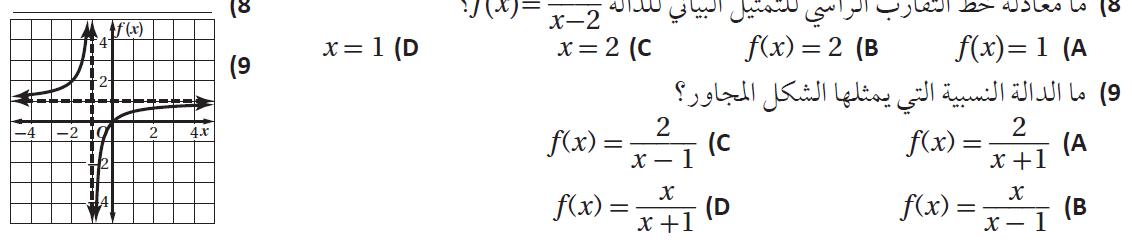  ما الدالة النسبية التي يمثلها الشكل المجاور؟ ما الدالة النسبية التي يمثلها الشكل المجاور؟ ما الدالة النسبية التي يمثلها الشكل المجاور؟ ما الدالة النسبية التي يمثلها الشكل المجاور؟ ما الدالة النسبية التي يمثلها الشكل المجاور؟ ما الدالة النسبية التي يمثلها الشكل المجاور؟ ما الدالة النسبية التي يمثلها الشكل المجاور؟ABCDإذا كانت  تتغير طردياً مع  ، حيث  عندما  فما قيمة  عندما  ؟إذا كانت  تتغير طردياً مع  ، حيث  عندما  فما قيمة  عندما  ؟إذا كانت  تتغير طردياً مع  ، حيث  عندما  فما قيمة  عندما  ؟إذا كانت  تتغير طردياً مع  ، حيث  عندما  فما قيمة  عندما  ؟إذا كانت  تتغير طردياً مع  ، حيث  عندما  فما قيمة  عندما  ؟إذا كانت  تتغير طردياً مع  ، حيث  عندما  فما قيمة  عندما  ؟إذا كانت  تتغير طردياً مع  ، حيث  عندما  فما قيمة  عندما  ؟إذا كانت  تتغير طردياً مع  ، حيث  عندما  فما قيمة  عندما  ؟ABCDفي الجدول المجاور: إذا كانت العلاقة بين  و  علاقة طردية فما قيمة  ؟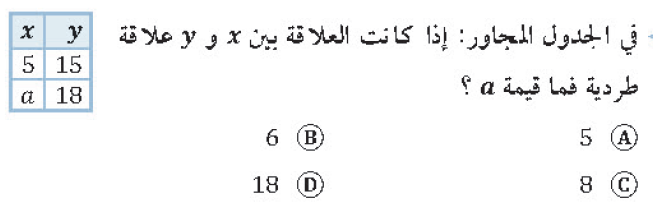 في الجدول المجاور: إذا كانت العلاقة بين  و  علاقة طردية فما قيمة  ؟في الجدول المجاور: إذا كانت العلاقة بين  و  علاقة طردية فما قيمة  ؟في الجدول المجاور: إذا كانت العلاقة بين  و  علاقة طردية فما قيمة  ؟في الجدول المجاور: إذا كانت العلاقة بين  و  علاقة طردية فما قيمة  ؟في الجدول المجاور: إذا كانت العلاقة بين  و  علاقة طردية فما قيمة  ؟في الجدول المجاور: إذا كانت العلاقة بين  و  علاقة طردية فما قيمة  ؟في الجدول المجاور: إذا كانت العلاقة بين  و  علاقة طردية فما قيمة  ؟ABCDإذا كانت  تتغير تغيراً مشتركاً مع ، وكانت  عندما  ؛ فإن قيمة  عندما  تساوي..إذا كانت  تتغير تغيراً مشتركاً مع ، وكانت  عندما  ؛ فإن قيمة  عندما  تساوي..إذا كانت  تتغير تغيراً مشتركاً مع ، وكانت  عندما  ؛ فإن قيمة  عندما  تساوي..إذا كانت  تتغير تغيراً مشتركاً مع ، وكانت  عندما  ؛ فإن قيمة  عندما  تساوي..إذا كانت  تتغير تغيراً مشتركاً مع ، وكانت  عندما  ؛ فإن قيمة  عندما  تساوي..إذا كانت  تتغير تغيراً مشتركاً مع ، وكانت  عندما  ؛ فإن قيمة  عندما  تساوي..إذا كانت  تتغير تغيراً مشتركاً مع ، وكانت  عندما  ؛ فإن قيمة  عندما  تساوي..إذا كانت  تتغير تغيراً مشتركاً مع ، وكانت  عندما  ؛ فإن قيمة  عندما  تساوي..ABCDإذا كانت  تتغير عكسياً مع  وكانت  عندما  ؛ فما قيمة  عندما  ؟إذا كانت  تتغير عكسياً مع  وكانت  عندما  ؛ فما قيمة  عندما  ؟إذا كانت  تتغير عكسياً مع  وكانت  عندما  ؛ فما قيمة  عندما  ؟إذا كانت  تتغير عكسياً مع  وكانت  عندما  ؛ فما قيمة  عندما  ؟إذا كانت  تتغير عكسياً مع  وكانت  عندما  ؛ فما قيمة  عندما  ؟إذا كانت  تتغير عكسياً مع  وكانت  عندما  ؛ فما قيمة  عندما  ؟إذا كانت  تتغير عكسياً مع  وكانت  عندما  ؛ فما قيمة  عندما  ؟إذا كانت  تتغير عكسياً مع  وكانت  عندما  ؛ فما قيمة  عندما  ؟ABCDإذا كانت  تتغير طردياً مع  وعكسياً مع  ، وكانت  عندما  ؛ فإن قيمة  عندما  تساوي..إذا كانت  تتغير طردياً مع  وعكسياً مع  ، وكانت  عندما  ؛ فإن قيمة  عندما  تساوي..إذا كانت  تتغير طردياً مع  وعكسياً مع  ، وكانت  عندما  ؛ فإن قيمة  عندما  تساوي..إذا كانت  تتغير طردياً مع  وعكسياً مع  ، وكانت  عندما  ؛ فإن قيمة  عندما  تساوي..إذا كانت  تتغير طردياً مع  وعكسياً مع  ، وكانت  عندما  ؛ فإن قيمة  عندما  تساوي..إذا كانت  تتغير طردياً مع  وعكسياً مع  ، وكانت  عندما  ؛ فإن قيمة  عندما  تساوي..إذا كانت  تتغير طردياً مع  وعكسياً مع  ، وكانت  عندما  ؛ فإن قيمة  عندما  تساوي..إذا كانت  تتغير طردياً مع  وعكسياً مع  ، وكانت  عندما  ؛ فإن قيمة  عندما  تساوي..ABCDما نوع التغير الذي تمثله المعادلة  ؟ما نوع التغير الذي تمثله المعادلة  ؟ما نوع التغير الذي تمثله المعادلة  ؟ما نوع التغير الذي تمثله المعادلة  ؟ما نوع التغير الذي تمثله المعادلة  ؟ما نوع التغير الذي تمثله المعادلة  ؟ما نوع التغير الذي تمثله المعادلة  ؟ما نوع التغير الذي تمثله المعادلة  ؟AطرديBمشتركCعكسيDمركبإذا كان  ؛ فما قيمة  ؟إذا كان  ؛ فما قيمة  ؟إذا كان  ؛ فما قيمة  ؟إذا كان  ؛ فما قيمة  ؟إذا كان  ؛ فما قيمة  ؟إذا كان  ؛ فما قيمة  ؟إذا كان  ؛ فما قيمة  ؟إذا كان  ؛ فما قيمة  ؟ABCDحل المتباينة: حل المتباينة: حل المتباينة: حل المتباينة: حل المتباينة: حل المتباينة: حل المتباينة: حل المتباينة: ABCDتمثل الدالة  دالة المقلوب؟تمثل الدالة  دالة المقلوب؟تمثل الدالة  دالة المقلوب؟تمثل الدالة  دالة المقلوب؟تمثل الدالة  دالة المقلوب؟تمثل الدالة  دالة المقلوب؟تمثل الدالة  دالة المقلوب؟تمثل الدالة  دالة المقلوب؟AصحصحصحBخطأخطأخطألا يوجد خط تقارب أفقي للدالة  ؟لا يوجد خط تقارب أفقي للدالة  ؟لا يوجد خط تقارب أفقي للدالة  ؟لا يوجد خط تقارب أفقي للدالة  ؟لا يوجد خط تقارب أفقي للدالة  ؟لا يوجد خط تقارب أفقي للدالة  ؟لا يوجد خط تقارب أفقي للدالة  ؟لا يوجد خط تقارب أفقي للدالة  ؟AصحصحصحBخطأخطأخطأفي المتباينة  القيمة المستثناة  ؟في المتباينة  القيمة المستثناة  ؟في المتباينة  القيمة المستثناة  ؟في المتباينة  القيمة المستثناة  ؟في المتباينة  القيمة المستثناة  ؟في المتباينة  القيمة المستثناة  ؟في المتباينة  القيمة المستثناة  ؟في المتباينة  القيمة المستثناة  ؟AصحصحصحBخطأخطأخطأالنسبة بين كثيرتي حدود تسمى "عبارة نسبية"النسبة بين كثيرتي حدود تسمى "عبارة نسبية"النسبة بين كثيرتي حدود تسمى "عبارة نسبية"النسبة بين كثيرتي حدود تسمى "عبارة نسبية"النسبة بين كثيرتي حدود تسمى "عبارة نسبية"النسبة بين كثيرتي حدود تسمى "عبارة نسبية"النسبة بين كثيرتي حدود تسمى "عبارة نسبية"النسبة بين كثيرتي حدود تسمى "عبارة نسبية"AصحصحصحBخطأخطأخطأيوجد نقطة انفصال للدالة  عند  ؟يوجد نقطة انفصال للدالة  عند  ؟يوجد نقطة انفصال للدالة  عند  ؟يوجد نقطة انفصال للدالة  عند  ؟يوجد نقطة انفصال للدالة  عند  ؟يوجد نقطة انفصال للدالة  عند  ؟يوجد نقطة انفصال للدالة  عند  ؟يوجد نقطة انفصال للدالة  عند  ؟AصحصحصحBخطأخطأخطأأوجد الحدود الأربعة التالية في المتتابعة الحسابية  :أوجد الحدود الأربعة التالية في المتتابعة الحسابية  :أوجد الحدود الأربعة التالية في المتتابعة الحسابية  :أوجد الحدود الأربعة التالية في المتتابعة الحسابية  :أوجد الحدود الأربعة التالية في المتتابعة الحسابية  :أوجد الحدود الأربعة التالية في المتتابعة الحسابية  :أوجد الحدود الأربعة التالية في المتتابعة الحسابية  :أوجد الحدود الأربعة التالية في المتتابعة الحسابية  :abcdأوجد الحد العاشر للمتابعة الحسابية التي فيها  :أوجد الحد العاشر للمتابعة الحسابية التي فيها  :أوجد الحد العاشر للمتابعة الحسابية التي فيها  :أوجد الحد العاشر للمتابعة الحسابية التي فيها  :أوجد الحد العاشر للمتابعة الحسابية التي فيها  :أوجد الحد العاشر للمتابعة الحسابية التي فيها  :أوجد الحد العاشر للمتابعة الحسابية التي فيها  :أوجد الحد العاشر للمتابعة الحسابية التي فيها  :ABCDمتتابعة حسابية حدها العاشر يساوي  ، وحدها الأول يساوي  ، ما أساسها؟متتابعة حسابية حدها العاشر يساوي  ، وحدها الأول يساوي  ، ما أساسها؟متتابعة حسابية حدها العاشر يساوي  ، وحدها الأول يساوي  ، ما أساسها؟متتابعة حسابية حدها العاشر يساوي  ، وحدها الأول يساوي  ، ما أساسها؟متتابعة حسابية حدها العاشر يساوي  ، وحدها الأول يساوي  ، ما أساسها؟متتابعة حسابية حدها العاشر يساوي  ، وحدها الأول يساوي  ، ما أساسها؟متتابعة حسابية حدها العاشر يساوي  ، وحدها الأول يساوي  ، ما أساسها؟متتابعة حسابية حدها العاشر يساوي  ، وحدها الأول يساوي  ، ما أساسها؟ABCDأوجد وسطين حسابيين بين  :أوجد وسطين حسابيين بين  :أوجد وسطين حسابيين بين  :أوجد وسطين حسابيين بين  :أوجد وسطين حسابيين بين  :أوجد وسطين حسابيين بين  :أوجد وسطين حسابيين بين  :أوجد وسطين حسابيين بين  :ABCDمجموع المتسلسلة  يساوي ..مجموع المتسلسلة  يساوي ..مجموع المتسلسلة  يساوي ..مجموع المتسلسلة  يساوي ..مجموع المتسلسلة  يساوي ..مجموع المتسلسلة  يساوي ..مجموع المتسلسلة  يساوي ..مجموع المتسلسلة  يساوي ..ABCDعدد حدود المتسلسلة  يساوي.... حدودعدد حدود المتسلسلة  يساوي.... حدودعدد حدود المتسلسلة  يساوي.... حدودعدد حدود المتسلسلة  يساوي.... حدودعدد حدود المتسلسلة  يساوي.... حدودعدد حدود المتسلسلة  يساوي.... حدودعدد حدود المتسلسلة  يساوي.... حدودعدد حدود المتسلسلة  يساوي.... حدودABCDقيمة:  تساوي:قيمة:  تساوي:قيمة:  تساوي:قيمة:  تساوي:قيمة:  تساوي:قيمة:  تساوي:قيمة:  تساوي:قيمة:  تساوي:ABCDما الحد الرابع في المتتابعة  ؟ما الحد الرابع في المتتابعة  ؟ما الحد الرابع في المتتابعة  ؟ما الحد الرابع في المتتابعة  ؟ما الحد الرابع في المتتابعة  ؟ما الحد الرابع في المتتابعة  ؟ما الحد الرابع في المتتابعة  ؟ما الحد الرابع في المتتابعة  ؟ABCD أساس المتتابعة الهندسية  يساوي.. أساس المتتابعة الهندسية  يساوي.. أساس المتتابعة الهندسية  يساوي.. أساس المتتابعة الهندسية  يساوي.. أساس المتتابعة الهندسية  يساوي.. أساس المتتابعة الهندسية  يساوي.. أساس المتتابعة الهندسية  يساوي.. أساس المتتابعة الهندسية  يساوي..ABCD أوجد الحد السادس للمتتابعة الهندسية التي فيها  : أوجد الحد السادس للمتتابعة الهندسية التي فيها  : أوجد الحد السادس للمتتابعة الهندسية التي فيها  : أوجد الحد السادس للمتتابعة الهندسية التي فيها  : أوجد الحد السادس للمتتابعة الهندسية التي فيها  : أوجد الحد السادس للمتتابعة الهندسية التي فيها  : أوجد الحد السادس للمتتابعة الهندسية التي فيها  : أوجد الحد السادس للمتتابعة الهندسية التي فيها  :ABCDالحد النوني للمتتابعة الهندسية  يساوي..الحد النوني للمتتابعة الهندسية  يساوي..الحد النوني للمتتابعة الهندسية  يساوي..الحد النوني للمتتابعة الهندسية  يساوي..الحد النوني للمتتابعة الهندسية  يساوي..الحد النوني للمتتابعة الهندسية  يساوي..الحد النوني للمتتابعة الهندسية  يساوي..الحد النوني للمتتابعة الهندسية  يساوي..ABCDأوجد  في المتسلسلة الهندسية التي فيها  :أوجد  في المتسلسلة الهندسية التي فيها  :أوجد  في المتسلسلة الهندسية التي فيها  :أوجد  في المتسلسلة الهندسية التي فيها  :أوجد  في المتسلسلة الهندسية التي فيها  :أوجد  في المتسلسلة الهندسية التي فيها  :أوجد  في المتسلسلة الهندسية التي فيها  :أوجد  في المتسلسلة الهندسية التي فيها  :ABCDالوسطان الهندسيان في المتتابعة الهندسية  هما ..الوسطان الهندسيان في المتتابعة الهندسية  هما ..الوسطان الهندسيان في المتتابعة الهندسية  هما ..الوسطان الهندسيان في المتتابعة الهندسية  هما ..الوسطان الهندسيان في المتتابعة الهندسية  هما ..الوسطان الهندسيان في المتتابعة الهندسية  هما ..الوسطان الهندسيان في المتتابعة الهندسية  هما ..الوسطان الهندسيان في المتتابعة الهندسية  هما ..ABCDأوجد أربعة أوساط هندسية بين  :أوجد أربعة أوساط هندسية بين  :أوجد أربعة أوساط هندسية بين  :أوجد أربعة أوساط هندسية بين  :أوجد أربعة أوساط هندسية بين  :أوجد أربعة أوساط هندسية بين  :أوجد أربعة أوساط هندسية بين  :أوجد أربعة أوساط هندسية بين  :ABCDأوجد  :أوجد  :أوجد  :أوجد  :أوجد  :أوجد  :أوجد  :أوجد  :ABCDأوجد مجموع المتسلسلة الهندسية التي فيها  :أوجد مجموع المتسلسلة الهندسية التي فيها  :أوجد مجموع المتسلسلة الهندسية التي فيها  :أوجد مجموع المتسلسلة الهندسية التي فيها  :أوجد مجموع المتسلسلة الهندسية التي فيها  :أوجد مجموع المتسلسلة الهندسية التي فيها  :أوجد مجموع المتسلسلة الهندسية التي فيها  :أوجد مجموع المتسلسلة الهندسية التي فيها  :ABCD الأساس  في المتسلسلة الهندسية المتقاربة .. الأساس  في المتسلسلة الهندسية المتقاربة .. الأساس  في المتسلسلة الهندسية المتقاربة .. الأساس  في المتسلسلة الهندسية المتقاربة .. الأساس  في المتسلسلة الهندسية المتقاربة .. الأساس  في المتسلسلة الهندسية المتقاربة .. الأساس  في المتسلسلة الهندسية المتقاربة .. الأساس  في المتسلسلة الهندسية المتقاربة ..ABCDمجموع متسلسلة هندسية لا نهائية حدها الأول  وأساسها  يساوي ..مجموع متسلسلة هندسية لا نهائية حدها الأول  وأساسها  يساوي ..مجموع متسلسلة هندسية لا نهائية حدها الأول  وأساسها  يساوي ..مجموع متسلسلة هندسية لا نهائية حدها الأول  وأساسها  يساوي ..مجموع متسلسلة هندسية لا نهائية حدها الأول  وأساسها  يساوي ..مجموع متسلسلة هندسية لا نهائية حدها الأول  وأساسها  يساوي ..مجموع متسلسلة هندسية لا نهائية حدها الأول  وأساسها  يساوي ..مجموع متسلسلة هندسية لا نهائية حدها الأول  وأساسها  يساوي ..ABCDالكسر العشري الدوري  يساوي..الكسر العشري الدوري  يساوي..الكسر العشري الدوري  يساوي..الكسر العشري الدوري  يساوي..الكسر العشري الدوري  يساوي..الكسر العشري الدوري  يساوي..الكسر العشري الدوري  يساوي..الكسر العشري الدوري  يساوي..ABCD : : : : : : : :ABCDغير موجود : : : : : : : :ABCDغير موجودالحد الأول في مفكوك  حسب قوى  التنازلية يساوي ..الحد الأول في مفكوك  حسب قوى  التنازلية يساوي ..الحد الأول في مفكوك  حسب قوى  التنازلية يساوي ..الحد الأول في مفكوك  حسب قوى  التنازلية يساوي ..الحد الأول في مفكوك  حسب قوى  التنازلية يساوي ..الحد الأول في مفكوك  حسب قوى  التنازلية يساوي ..الحد الأول في مفكوك  حسب قوى  التنازلية يساوي ..الحد الأول في مفكوك  حسب قوى  التنازلية يساوي ..ABCDالحد الثالث في مفكوك  حسب قوى  التنازلية يساوي ..الحد الثالث في مفكوك  حسب قوى  التنازلية يساوي ..الحد الثالث في مفكوك  حسب قوى  التنازلية يساوي ..الحد الثالث في مفكوك  حسب قوى  التنازلية يساوي ..الحد الثالث في مفكوك  حسب قوى  التنازلية يساوي ..الحد الثالث في مفكوك  حسب قوى  التنازلية يساوي ..الحد الثالث في مفكوك  حسب قوى  التنازلية يساوي ..الحد الثالث في مفكوك  حسب قوى  التنازلية يساوي ..ABCDأيّ الأعداد الآتية يعد مثالاً مضاداً لإثبات خطأ الجملة:  عدد أولي؟أيّ الأعداد الآتية يعد مثالاً مضاداً لإثبات خطأ الجملة:  عدد أولي؟أيّ الأعداد الآتية يعد مثالاً مضاداً لإثبات خطأ الجملة:  عدد أولي؟أيّ الأعداد الآتية يعد مثالاً مضاداً لإثبات خطأ الجملة:  عدد أولي؟أيّ الأعداد الآتية يعد مثالاً مضاداً لإثبات خطأ الجملة:  عدد أولي؟أيّ الأعداد الآتية يعد مثالاً مضاداً لإثبات خطأ الجملة:  عدد أولي؟أيّ الأعداد الآتية يعد مثالاً مضاداً لإثبات خطأ الجملة:  عدد أولي؟أيّ الأعداد الآتية يعد مثالاً مضاداً لإثبات خطأ الجملة:  عدد أولي؟ABCDالتمثيل البياني المجاور يمثل متتابعة حسابية؟ 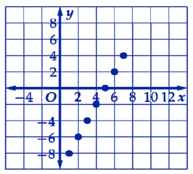 التمثيل البياني المجاور يمثل متتابعة حسابية؟ التمثيل البياني المجاور يمثل متتابعة حسابية؟ التمثيل البياني المجاور يمثل متتابعة حسابية؟ التمثيل البياني المجاور يمثل متتابعة حسابية؟ التمثيل البياني المجاور يمثل متتابعة حسابية؟ التمثيل البياني المجاور يمثل متتابعة حسابية؟ التمثيل البياني المجاور يمثل متتابعة حسابية؟ AصحصحصحBخطأخطأخطأالمتسلسلة التي تكون فيها النسبة بين كل حدين متتاليين ثابتة هي متسلسلة هندسية؟المتسلسلة التي تكون فيها النسبة بين كل حدين متتاليين ثابتة هي متسلسلة هندسية؟المتسلسلة التي تكون فيها النسبة بين كل حدين متتاليين ثابتة هي متسلسلة هندسية؟المتسلسلة التي تكون فيها النسبة بين كل حدين متتاليين ثابتة هي متسلسلة هندسية؟المتسلسلة التي تكون فيها النسبة بين كل حدين متتاليين ثابتة هي متسلسلة هندسية؟المتسلسلة التي تكون فيها النسبة بين كل حدين متتاليين ثابتة هي متسلسلة هندسية؟المتسلسلة التي تكون فيها النسبة بين كل حدين متتاليين ثابتة هي متسلسلة هندسية؟المتسلسلة التي تكون فيها النسبة بين كل حدين متتاليين ثابتة هي متسلسلة هندسية؟AصحصحصحBخطأخطأخطأالمتسلسلة الهندسية  متسلسلة متقاربة؟المتسلسلة الهندسية  متسلسلة متقاربة؟المتسلسلة الهندسية  متسلسلة متقاربة؟المتسلسلة الهندسية  متسلسلة متقاربة؟المتسلسلة الهندسية  متسلسلة متقاربة؟المتسلسلة الهندسية  متسلسلة متقاربة؟المتسلسلة الهندسية  متسلسلة متقاربة؟المتسلسلة الهندسية  متسلسلة متقاربة؟AصحصحصحBخطأخطأخطأتسمى المتسلسلة الهندسية اللانهائية التي لا يمكن إيجاد مجموع لها "متسلسلة متقاربة".تسمى المتسلسلة الهندسية اللانهائية التي لا يمكن إيجاد مجموع لها "متسلسلة متقاربة".تسمى المتسلسلة الهندسية اللانهائية التي لا يمكن إيجاد مجموع لها "متسلسلة متقاربة".تسمى المتسلسلة الهندسية اللانهائية التي لا يمكن إيجاد مجموع لها "متسلسلة متقاربة".تسمى المتسلسلة الهندسية اللانهائية التي لا يمكن إيجاد مجموع لها "متسلسلة متقاربة".تسمى المتسلسلة الهندسية اللانهائية التي لا يمكن إيجاد مجموع لها "متسلسلة متقاربة".تسمى المتسلسلة الهندسية اللانهائية التي لا يمكن إيجاد مجموع لها "متسلسلة متقاربة".تسمى المتسلسلة الهندسية اللانهائية التي لا يمكن إيجاد مجموع لها "متسلسلة متقاربة".AصحصحصحBخطأخطأخطأتستعمل نظرية ذات الحدين لإيجاد مفكوك ذات الحدين بدلاً من استعمال مثلث باسكال.تستعمل نظرية ذات الحدين لإيجاد مفكوك ذات الحدين بدلاً من استعمال مثلث باسكال.تستعمل نظرية ذات الحدين لإيجاد مفكوك ذات الحدين بدلاً من استعمال مثلث باسكال.تستعمل نظرية ذات الحدين لإيجاد مفكوك ذات الحدين بدلاً من استعمال مثلث باسكال.تستعمل نظرية ذات الحدين لإيجاد مفكوك ذات الحدين بدلاً من استعمال مثلث باسكال.تستعمل نظرية ذات الحدين لإيجاد مفكوك ذات الحدين بدلاً من استعمال مثلث باسكال.تستعمل نظرية ذات الحدين لإيجاد مفكوك ذات الحدين بدلاً من استعمال مثلث باسكال.تستعمل نظرية ذات الحدين لإيجاد مفكوك ذات الحدين بدلاً من استعمال مثلث باسكال.AصحصحصحBخطأخطأخطأمبدأ الاستقراء الرياضي هو أسلوب لبرهنة الجمل المتعلقة بالأعداد الطبيعية.مبدأ الاستقراء الرياضي هو أسلوب لبرهنة الجمل المتعلقة بالأعداد الطبيعية.مبدأ الاستقراء الرياضي هو أسلوب لبرهنة الجمل المتعلقة بالأعداد الطبيعية.مبدأ الاستقراء الرياضي هو أسلوب لبرهنة الجمل المتعلقة بالأعداد الطبيعية.مبدأ الاستقراء الرياضي هو أسلوب لبرهنة الجمل المتعلقة بالأعداد الطبيعية.مبدأ الاستقراء الرياضي هو أسلوب لبرهنة الجمل المتعلقة بالأعداد الطبيعية.مبدأ الاستقراء الرياضي هو أسلوب لبرهنة الجمل المتعلقة بالأعداد الطبيعية.مبدأ الاستقراء الرياضي هو أسلوب لبرهنة الجمل المتعلقة بالأعداد الطبيعية.AصحصحصحBخطأخطأخطأ